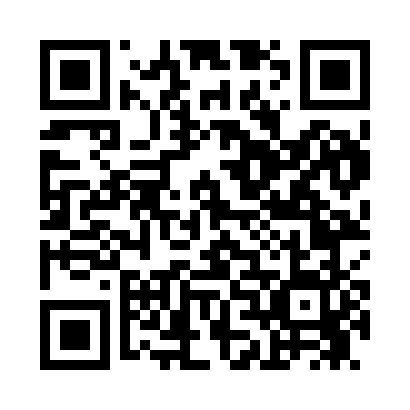 Prayer times for Atwood Valley, Ohio, USAMon 1 Jul 2024 - Wed 31 Jul 2024High Latitude Method: Angle Based RulePrayer Calculation Method: Islamic Society of North AmericaAsar Calculation Method: ShafiPrayer times provided by https://www.salahtimes.comDateDayFajrSunriseDhuhrAsrMaghribIsha1Mon4:205:581:295:288:5910:382Tue4:215:591:295:298:5910:373Wed4:215:591:295:298:5910:374Thu4:226:001:295:298:5910:365Fri4:236:011:305:298:5810:366Sat4:246:011:305:298:5810:357Sun4:256:021:305:298:5810:358Mon4:266:021:305:298:5710:349Tue4:266:031:305:298:5710:3410Wed4:276:041:305:298:5710:3311Thu4:286:051:315:298:5610:3212Fri4:306:051:315:298:5610:3113Sat4:316:061:315:298:5510:3014Sun4:326:071:315:298:5510:2915Mon4:336:081:315:298:5410:2916Tue4:346:081:315:298:5310:2817Wed4:356:091:315:298:5310:2718Thu4:366:101:315:298:5210:2619Fri4:376:111:315:298:5110:2420Sat4:396:121:315:288:5110:2321Sun4:406:131:315:288:5010:2222Mon4:416:131:315:288:4910:2123Tue4:426:141:315:288:4810:2024Wed4:446:151:315:288:4710:1925Thu4:456:161:315:288:4610:1726Fri4:466:171:315:278:4510:1627Sat4:486:181:315:278:4410:1528Sun4:496:191:315:278:4310:1329Mon4:506:201:315:268:4210:1230Tue4:516:211:315:268:4110:1031Wed4:536:221:315:268:4010:09